附件1面试分数线及面试人员名单（按准考证号排名）附件2XXX确认参加重庆市气象局计财处一级主任科员及以下职位面试重庆市气象局人事处：本人XXX，身份证号：XXXXXXXXXXXXXXXXXX，公共科目笔试总成绩：XXXXX，报考重庆市气象局计财处一级主任科员及以下职位（职位代码：400110411001），已进入该职位面试名单。我能够按照规定的时间和要求参加面试。姓名（考生本人手写签名）：      日期：附件3放弃面试资格声明重庆市气象局人事处：本人XXX，身份证号：XXXXXXXXXXX，报考重庆市气象局计财处一级主任科员及以下职位（职位代码：400110411001），已进入该职位面试名单。现因个人原因，自愿放弃参加面试，特此声明。联系电话：XXX-XXXXXXXX签名（考生本人手写）：      日期：身份证复印件粘贴处附件4重庆市气象局2020年度考试录用参照公务员法管理事业单位机关工作人员面试考生新冠肺炎疫情防控告知书考生应保持良好的卫生习惯，从即日起至面试前，不前往国内疫情中高风险地区，不出国（境），不参加聚集性活动。入围面试的考生应在6月15日前申领“渝康码”和“国家政务服务平台健康码”，并每日在“国家政务服务平台健康码”上进行健康申报，在资格复审、面试当天报到时主动向工作人员出示“两码”和“通信大数据行程卡”。按当前疫情防控有关要求，面试当天“渝康码”、“国家政务服务平台健康码”和“通信大数据行程卡”为绿码并报告旅居史，经现场测量体温正常（＜37.3℃）者方可进入考点。其中来自湖北省、吉林省丰满区抵渝后需第一时间进行核酸检测，国外（包括港澳台）回国的考生抵渝后进行14天的集中隔离医学观察和核酸检测（来渝集中隔离或核酸检测人员需预留足够时间）。参加面试的考生应自备一次性医用口罩或无呼吸阀的N95口罩，除身份确认、面试答题环节需摘除口罩以外，应全程佩戴，做好个人防护。三、面试前14天内有国内疫情中高风险地区或国（境）外旅居史、有新冠肺炎确诊病例、疑似病例或无症状感染者密切接触史的考生，应按照属地政府疫情防疫有关要求，配合安排至指定地点进行集中隔离医学观察；面试当天出现体温≥37.3℃、咳嗽等新冠肺炎疑似症状，应配合至医院发热门诊就诊。因上述情形被集中隔离医学观察或被送至医院发热门诊就诊的考生及其同职位的考生，不再参加当日面试，面试时间另行安排。四、考生如因有相关旅居史、密切接触史等流行病学史被集中隔离，面试当天无法到达考点报到的，须于面试当天上午8:00前主动向重庆市气象局人事处报告并按有关要求及时提供被集中隔离的相关证明，否则视为放弃面试资格。五、考生应在规定的时间认真阅读、签署《重庆市气象局2020年考试录用参照公务员法管理事业单位机关工作人员面试考生新冠肺炎疫情防控告知暨承诺书》，承诺已知悉告知事项、证明义务和防疫要求，自愿承担因不实承诺应承担的相关责任、接受相应处理。凡隐瞒或谎报旅居史、接触史、健康状况等疫情防控重点信息，不配合工作人员进行防疫检测、询问、排查、送诊等造成严重后果的，取消其相应资格，并记入公务员考录诚信档案，如有违法行为，将依法追究其法律责任。六、中高风险地区、行程卡、健康码查询方式如下：中高风险地区以国家卫生健康委公布的信息为准，具体可登录http://bmfw.www.gov.cn/yqfxdjcx/index.html查询；“通信大数据行程卡”可通过本人微信搜索“通信行程卡”小程序查询。也可通过扫描微信小程序二维码查询，二维码见下图。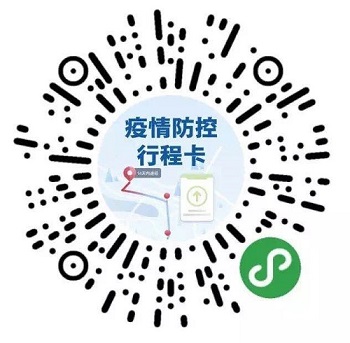 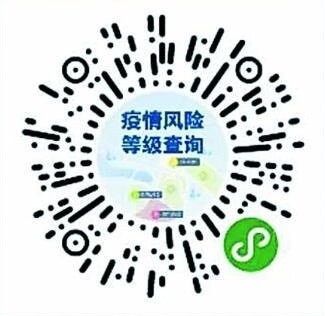 “渝康码”、“国家政务服务平台健康码”可通过本人微信或支付宝搜索“重庆健康出行一码通”和“国家政务服务平台”小程序申领和查询，也可通过微信或支付宝扫描二维码查询，二维码见下图。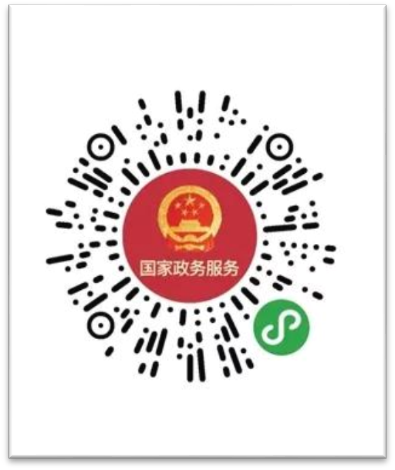 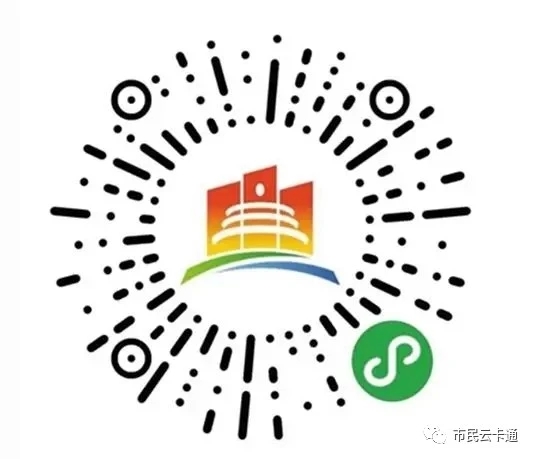 附件5中央机关及其直属机构考试录用公务员报名推荐表（适用于社会在职人员）工作单位（全称）：                                         身份证号：  填表说明：请填表人实事求是的填写，以免影响正常录用工作，未经单位签章此表无效。职位名称及代码进入面试最低分数姓  名准考证号面试时间备 注计财处一级主任科员及以下（400110411001）134.90宋梓宁1531220104013181531530107034196月30日（上午）计财处一级主任科员及以下（400110411001）134.90赵智杰1531500103039106月30日（上午）计财处一级主任科员及以下（400110411001）134.90邓  磊1531530107034196月30日（上午）姓名性别民族出生年月照片籍贯婚否学历政治面貌照片毕业院校毕业院校照片所学专业及学位所学专业及学位照片在现单位担任职务在现单位担任职务在现单位工作起止时间在现单位工作起止时间档案存放地点档案存放地点户籍地址户籍地址工作经历所在单位党组织对考生在本单位工作期间思想、工作、学习、作风等方面的综合评价：                                                    所在单位党组织签章          负责人签字:                                  年   月   日所在单位党组织对考生在本单位工作期间思想、工作、学习、作风等方面的综合评价：                                                    所在单位党组织签章          负责人签字:                                  年   月   日所在单位党组织对考生在本单位工作期间思想、工作、学习、作风等方面的综合评价：                                                    所在单位党组织签章          负责人签字:                                  年   月   日所在单位党组织对考生在本单位工作期间思想、工作、学习、作风等方面的综合评价：                                                    所在单位党组织签章          负责人签字:                                  年   月   日所在单位党组织对考生在本单位工作期间思想、工作、学习、作风等方面的综合评价：                                                    所在单位党组织签章          负责人签字:                                  年   月   日所在单位党组织对考生在本单位工作期间思想、工作、学习、作风等方面的综合评价：                                                    所在单位党组织签章          负责人签字:                                  年   月   日所在单位党组织对考生在本单位工作期间思想、工作、学习、作风等方面的综合评价：                                                    所在单位党组织签章          负责人签字:                                  年   月   日所在单位党组织对考生在本单位工作期间思想、工作、学习、作风等方面的综合评价：                                                    所在单位党组织签章          负责人签字:                                  年   月   日所在单位党组织对考生在本单位工作期间思想、工作、学习、作风等方面的综合评价：                                                    所在单位党组织签章          负责人签字:                                  年   月   日